Meeting AgendaOnline Teaching Certification UpdateCamp Canvas 4/10/2020 – elearning coordinator participationGrowing With Canvas – volunteer(s) to facilitateDEV 101 UpdateAPPQMR 2/7/2020 – interest in attending?March and April PD days – need facilitatorsJune 18-24 (Week between A/B terms) – need facilitatorsQM Course Certification w/ Bartering – select peer review teamLSSC – EDF 2004 (Education course)FSW – ENC 1101Elearning coordinator positionWho is leaving/staying AY 20-21Recruitment planOpen DiscussionFuture Meeting ScheduleFeb 21, 2020 11am in AA-216eLearning Coordinators’ Meeting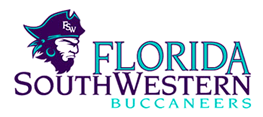 Rozalind JesterMonthly MeetingDate:01/17/2020Location:AA-216Time:11:00 am – 12:00 pm